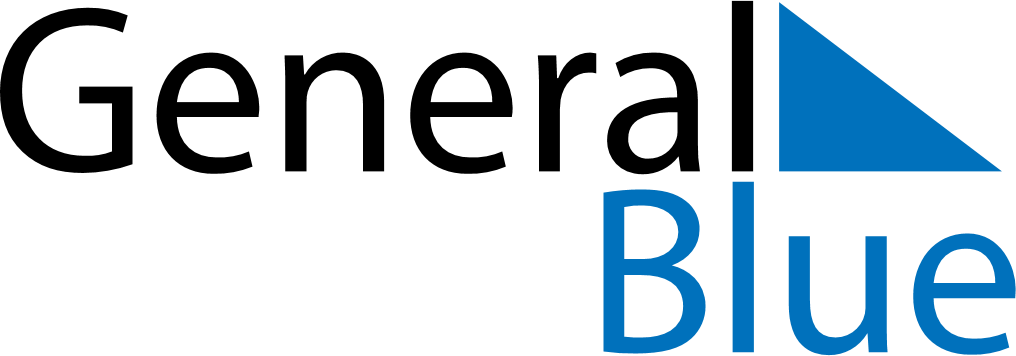 May 2024May 2024May 2024May 2024May 2024May 2024Le Poinconnet, FranceLe Poinconnet, FranceLe Poinconnet, FranceLe Poinconnet, FranceLe Poinconnet, FranceLe Poinconnet, FranceSunday Monday Tuesday Wednesday Thursday Friday Saturday 1 2 3 4 Sunrise: 6:37 AM Sunset: 9:02 PM Daylight: 14 hours and 24 minutes. Sunrise: 6:36 AM Sunset: 9:03 PM Daylight: 14 hours and 27 minutes. Sunrise: 6:34 AM Sunset: 9:05 PM Daylight: 14 hours and 30 minutes. Sunrise: 6:33 AM Sunset: 9:06 PM Daylight: 14 hours and 33 minutes. 5 6 7 8 9 10 11 Sunrise: 6:31 AM Sunset: 9:07 PM Daylight: 14 hours and 36 minutes. Sunrise: 6:30 AM Sunset: 9:09 PM Daylight: 14 hours and 38 minutes. Sunrise: 6:28 AM Sunset: 9:10 PM Daylight: 14 hours and 41 minutes. Sunrise: 6:27 AM Sunset: 9:11 PM Daylight: 14 hours and 44 minutes. Sunrise: 6:26 AM Sunset: 9:13 PM Daylight: 14 hours and 46 minutes. Sunrise: 6:24 AM Sunset: 9:14 PM Daylight: 14 hours and 49 minutes. Sunrise: 6:23 AM Sunset: 9:15 PM Daylight: 14 hours and 52 minutes. 12 13 14 15 16 17 18 Sunrise: 6:22 AM Sunset: 9:16 PM Daylight: 14 hours and 54 minutes. Sunrise: 6:20 AM Sunset: 9:18 PM Daylight: 14 hours and 57 minutes. Sunrise: 6:19 AM Sunset: 9:19 PM Daylight: 14 hours and 59 minutes. Sunrise: 6:18 AM Sunset: 9:20 PM Daylight: 15 hours and 2 minutes. Sunrise: 6:17 AM Sunset: 9:21 PM Daylight: 15 hours and 4 minutes. Sunrise: 6:16 AM Sunset: 9:23 PM Daylight: 15 hours and 7 minutes. Sunrise: 6:14 AM Sunset: 9:24 PM Daylight: 15 hours and 9 minutes. 19 20 21 22 23 24 25 Sunrise: 6:13 AM Sunset: 9:25 PM Daylight: 15 hours and 11 minutes. Sunrise: 6:12 AM Sunset: 9:26 PM Daylight: 15 hours and 13 minutes. Sunrise: 6:11 AM Sunset: 9:27 PM Daylight: 15 hours and 16 minutes. Sunrise: 6:10 AM Sunset: 9:28 PM Daylight: 15 hours and 18 minutes. Sunrise: 6:09 AM Sunset: 9:30 PM Daylight: 15 hours and 20 minutes. Sunrise: 6:08 AM Sunset: 9:31 PM Daylight: 15 hours and 22 minutes. Sunrise: 6:07 AM Sunset: 9:32 PM Daylight: 15 hours and 24 minutes. 26 27 28 29 30 31 Sunrise: 6:07 AM Sunset: 9:33 PM Daylight: 15 hours and 26 minutes. Sunrise: 6:06 AM Sunset: 9:34 PM Daylight: 15 hours and 28 minutes. Sunrise: 6:05 AM Sunset: 9:35 PM Daylight: 15 hours and 29 minutes. Sunrise: 6:04 AM Sunset: 9:36 PM Daylight: 15 hours and 31 minutes. Sunrise: 6:04 AM Sunset: 9:37 PM Daylight: 15 hours and 33 minutes. Sunrise: 6:03 AM Sunset: 9:38 PM Daylight: 15 hours and 34 minutes. 